SATURDAY 12/11/202105:29		JOURNEY TO THE ERA OF THE GREEK REVOLUTION THROUGH THE TEXTS OF 1821  (EP. 346)		With Professor Maria Efthimiou05:30		ERT – WEEK-END		Informative News Broadcasting Program09:45		NEWS BULLETIN – SPORT-WEATHER10:00		NEW OUTLOOK		Informative Week-End News Program with Alexandra Kaimenou12:00		NEWS REPORT – SPORTS - WEATHER13:00		SEVEN  Informative political review program14:00		IT’S HAPPENING IN EUROPE Informative News Program about significant 	(New Episode)		issues that concern Europe and open a new page to the future		14:59		JOURNEY TO THE ERA OF THE GREEK REVOLUTION THROUGH THE TEXTS OF 1821 15:00		NEWS REPORT – SPORTS - WEATHER16:00		FIND THE ANSWER – GAME SHOW Guests: Mathilde Maggira, Christos Spanos, Konstantinos Giannakopoulos, Zoë Kronaki, 			Game Show of Knowledge, memory and observation – With Nikos Kouris 	(Special Ep.)17:00             BASKET LEAGUE  | 	HRAKLIS – AEK | 10TH ROUND 		(LIVE)18:59 		JOURNEY TO THE ERA OF THE GREEK REVOLUTION THROUGH THE TEXTS OF 182119:00		NEWS REPORT – SPORTS - WEATHER 20:00		BASKET LEAGUE | 	PAOK – ARIS | 10TH ROUND 		(LIVE)22:00		THE CRUCIAL MOMENTS “Krisimes Stigmes” New miniseries - 4 episodes (New Episode)The story unfolds during the German occupation. The main characters, a bourgeois couple, Dimitri and Dora Kalligeri and the radical changes that take place  in their lives and the people around them.   Directed by Manousos Manousakis 	23:00		TAKE YOUR JACKET  (Zaketa na Paris)		(New Episode)		The series centers on the relationship between an overbearing mother her son and his wife 00:00 		MUSIC BOX Guests: Margarita Zorbala, Apostolos Pizos			Musical Program with Nikos Portokaloglou and Rena Morfi02:00		LIFE FROM A DIFFERENT PERSPECTIVE “Edessa, The water city”         		Travel journal throughout Greece where we meet people and local colors,history and beauty through the eyes of Ina Tarandou03:00 		DIMITRI PAPAKOSTANDINOU CONCERT AT THE TEMPLE OF POSEIDON04:00		HERBS, PRODUCTS OF THE EARTH “Balkan Botanical Garden Kroussion”		A series about the herbs of the Greek Land05:10		AS OF TODAY IN THE 20TH CENTURY		The series seeks and highlights the historical identity of each day SUNDAY 12/12/2021------------------------------------------------------------------------------------------------------------------------------------------------
	 05:29 		JOURNEY TO THE ERA OF THE GREEK REVOLUTION THROUGH THE TEXTS OF 1821 (Ep.347)		With Professor Maria Efthimiou05:30		SUNDAY AT THE VILLAGE AGAIN “Livadi Olympus ”                                   		(New Episode)		Travelogue from every corner of Greece with Kostis Zafeirakis07:00		DIASPORA – COMMUNITIES – BENEFECTIONS. FROM “I” TO “WE” 		(New Episode)		“Emanuel Mpenaki” 	Successful Greeks from Diaspora support with their benefactions the New State, and their Place of Origin. 08:00		GREEK ORTHODOX CHURCH SERVICE		Direct Transmission from the Central Cathedral of Athens10:30		GUIDING PATHS “The Monasteries of Kerkyra”		Travel series of Greek Orthodox  Monasteries  		 11:30		FROM STONE AND TIME ‘’National Historical Museum ’’ Part B’ 		(New Episode)		Travel series  to historical areas and villages in the Greek countryside12:00		NEWS REPORT – SPORTS - WEATHER13:00		SALT OF THE EARTH “Travelogue to South Laconia, Elafonisos and Geraki” 		Traditional Greek Music show with Lampros Liavas14:59		JOURNEY TO THE ERA OF THE GREEK REVOLUTION THROUGH THE TEXTS OF 1821 15:00 		NEWS REPORT – SPORTS - WEATHER16:00		PERSONALLY Guest “Mary Hronopoulou - Actor” 		(New Episode)		Talk show With Elena Katritsi                                                                                17:00		BASKET LEAGUE | 	OLYMPIACOS  – APOLLON P. | 10TH ROUND 		(Live)18:59		JOURNEY TO THE ERA OF THE GREEK REVOLUTION THROUGH THE TEXTS OF 182119:00		NEWS REPORT – SPORTS - WEATHER20:00		BASKET LEAGUE | 	LARISA  – PANATHINAIKOS | 10TH ROUND 		(Live)22:00		ATHLETIC SUNDAY 	A wrap up of all the athletic news in a 2 hour show every Sunday.		All the action from the international arena, the Greek Basketball Championship and Formula 1, as well  as all the rest of the sport news. With Tasos Kollintzas, Antonis Panoutsos, Pamagiotis Varouhas. 23:30	          OUT LOUD Guests: Stamatis Kraounakis, Christos Nikolopoulos, Christos Thiveos, Nefeli Fasouli and Leon of Athens.  	Musical Show with Kostis Maraveyas 	 02:00		VAN LIFE – OUTDOOR LIFE “Group Therapy” 		(New Episode)		Three young people travel Greece in a Van, enjoying their beloved sports02:30		SING THE SPOT Songs with a View “Theodore - Lavrio” 		(New Episode)				Bands, deejays and musicians perform live in unexpected spots throughout 	Athens		03:00       	ANNEVERSARY CONCERT FOR THE 200 YEARS FROM THE GREEK REVOLUTION 		WITH THE NATIONAL  ORCHESTRA OF ERT04:00		LIFE FROM A DIFFERENT PERSPECTIVE “Lesvos, the 10th muse”		Travel journal throughout Greece where we meet people and experience the local colors, history and beauty through their eyes.05:10		AS OF TODAY IN THE 20TH CENTURY		The series seeks and highlights the historical identity of each day MONDAY 12/13/2021----------------------------------------------------------------------------------------------------------05:29		JOURNEY TO THE ERA OF THE GREEK REVOLUTION THROUGH THE TEXTS OF 1821 (Ep.347)05:30		…FROM SIX  	News Program with Dimitris Kottaridis and Giannis Pitaras09:00		NEWS BULLETIN – SPORTS - WEATHER09:15           	CONNECTIONS                         Informative News Program Presented by Costas Papachlimintzos and Christina Vidou12:00		NEWS REPORT – SPORTS - WEATHER	13:00		FIND THE ANSWER – GAME SHOW		(New Episode)		Game Show of Knowledge, memory & observation – With Nikos Kouris		14:00		WHY 21? – 12 QUESTIONS “Why are Greeks Divided”    English Subtitles (New Program)		A Documentary series that answers the basic aspects of Greek history, following the thread that connects the 200 years of the Greek nation-state, from the Revolution until today.14:59		JOURNEY TO THE ERA OF THE GREEK REVOLUTION THROUGH THE TEXTS OF 1821 15:00		NEWS REPORT – SPORTS - WEATHER16:00		STUDIO 4  Daily Magazino with Nancy Zabetoglou and Thanasis Anagnostopoulos 17:59 		JOURNEY TO THE ERA OF THE GREEK REVOLUTION THROUGH THE TEXTS OF 182118:00		NEWS REPORT – SPORTS – WEATHER | UPDATE – COVID 19 (Sign Language)19:00		STORIES OF A BEAUTIFUL LIFE “Modern Diet” 		(New Episode)		Dedicated to all little everyday things that can change us and make our life more beautiful20:00		DIASPORA – COMMUNITIES – BENEFECTIONS. FROM “I” TO “WE” “Emanuel Mpenakis”				Successful Greeks from Diaspora support with their benefactions the New State, and their Place of Origin. 21:00		CENTRAL NEWS REPORT- SPORTS – WEATHER22:00             MY GREETINGS TO PLATANO “Hereta mou ton Platano”  Comedy Series		(New Episode)		A strange will left by a bizarre man, pits his grandchildren against the villagers of  Platanos	
23:00		MOM’S CAKE  - “The Divorce ” Part A’ Comedy series 		(New Episode)		The concept centers around family gatherings and everything that comes with it.00:00		THE NETWORK  “The positive side of the Internet”		(New Episode)		The Impact of the Internet in our daily lives01:00		THE DANGEROUS ONES 	“Dangerous working girls”		(New Episode)			A series concerning the gender inequalities and the position  of women in Greece today 	02:00		IN THE WRONG HANDS  	   Comedy, Drama   		(New Episode)                 		An evil plot for financial gain results in a mix-up and a baby in the wrong hands-------------------------------------------------------------------------------------------------------------------------------------------03:00		MY GREETINGS TO PLATANO “Hereta mou ton Platano”		A strange will left by a bizarre man, pits his grandchildren against the villagers of  Platanos	04:00		MOM’S CAKE  - “The Divorce” Part A’ Comedy series 				The concept centers around family gatherings and everything that comes with it.05:10		AS OF TODAY IN THE 20TH CENTURY 		The series seeks and highlights the historical identity of each day TUESDAY 12/14/2021---------------------------------------------------------------------------------------------------------------------------------------------05:29		JOURNEY TO THE ERA OF THE GREEK REVOLUTION THROUGH THE TEXTS OF 1821 (Ep.348)05:30		…FROM SIX 		News Program with Dimitris Kottaridis and Giannis Pitaras09:00		NEWS BULLETIN – SPORTS - WEATHER09:15           	CONNECTIONS                    	Informative News Program Presented by Costas Papachlimintzos and Christina Vidou12:00		NEWS REPORT – SPORTS - WEATHER13:00		FIND THE ANSWER – GAME SHOW		    (New Episode)		Game Show of Knowledge, memory & observation – With Nikos Kouris14:00		IN THE WRONG HANDS   Comedy, Drama  		An evil plot for financial gain results in a mix-up 	and a baby in the wrong hands.		14:59 		JOURNEY TO THE ERA OF THE GREEK REVOLUTION THROUGH THE TEXTS OF 1821 15:00		NEWS REPORT – SPORTS - WEATHER16:00		STUDIO 4  Daily Magazino  with Nancy Zabetoglou and Thanasis Anagnostopoulos17:59		JOURNEY TO THE ERA OF THE GREEK REVOLUTION THROUGH THE TEXTS OF 1821  18:00		NEWS REPORT – SPORTS – WEATHER | UPDATE – COVID 19 (Sign Language)19:00		AN IMAGE A THOUSAND THOUGHTS “Kostas Christopoulos – Educator” 	  (New Episode)		Twelve visual artists present their work and refer to notable colleagues, who inspired them 19:30		MONOGRAM “Stelios Giannakopoulos – Audio Mixer‘’  	                  (New Episode)		Biographical portraits of notable Greeks, past and present       20:00		SMALL BOOKS BIG IDEAS “How the industry of happiness governs our lives”  (New Epesode)		A series where three guests converse about Books with Georgo Mouhtaridi21:00		CENTRAL NEWS REPORT- SPORTS – WEATHER22:00		MY GREETINGS TO PLATANO (Hereta mas ton Platano)  Comedy                        (New Episode)		A strange will left by a bizarre man, pits his grandchildren against the villagers of  Platanos23:00		OUR BEST YEARS   “Heart attack”  Nostalgic, Comedy, Family Series	           	(New Episode)Greece late 60’s, narrated by an 8 year old boy, we witness the story of an evolving society from the dictatoship through the 80’s----------------------------------------------------------------------------------------------------------------------------------------------00:00		AN IMAGE A THOUSAND THOUGHTS “Kostas Christopoulos – Educator”	 	Biographical portraits of notable Greeks, past and present00:30 		MONOGRAM “Stelios Giannakopoulos – Audio Mixer‘’		Biographical portraits of notable Greeks, past and present       		 01:00		HIM AND THE OTHER GUY Guest: “Panagiotis Fasoulas – Basketball ”    	   (New Episode)		Talk Show  with Thodori Vamvakari and Taki Giannoutso02:00 		IN THE WRONG HANDS   Comedy, Drama  		(New Episode)		An evil plot for financial gain results in a mix-up 	and a baby in the wrong hands.		03:00		MY GREETINGS TO PLATANO “Hereta mou ton Platano” -  Comedy		A strange will left by a bizarre man, pits his grandchildren against the villagers of  Platanos 04:00		OUR BEST YEARS  “Heart attack” Nostalgic, Family Series		Greece late 60’s, narrated by an 8 year old boy, we witness the story of a society evolving from the dictatoship through the 80’s 05:10		AS OF TODAY IN THE 20TH CENTURY                       The series seeks and highlights the historical identity of each day WEDNESDAY 12/15/202105:29		JOURNEY TO THE ERA OF THE GREEK REVOLUTION THROUGH THE TEXTS OF 1821 (Ep.349)05:30		…FROM SIX 		News Program with Dimitris Kottaridis and Giannis Pitaras09:00		NEWS BULLETIN – SPORTS - WEATHER09:15           	CONNECTIONS                    	Informative News Program Presented by Costas Papachlimintzos and Christina Vidou12:00		NEWS REPORT – SPORTS - WEATHER13:00		FIND THE ANSWER – GAME SHOW		    (New Episode)		Game Show of Knowledge, memory & observation – With Nikos Kouris14:00		IN THE WRONG HANDS  Comedy, Drama  		An evil plot for financial gain results in a mix-up 	and a baby in the wrong hands.		     14:59		JOURNEY TO THE ERA OF THE GREEK REVOLUTION THROUGH THE TEXTS OF 1821	15:00		NEWS REPORT – SPORTS - WEATHER16:00		STUDIO 4 Daily Magazino with Nancy Zabetoglou and Thanasis Anagnostopoulos17:59		JOURNEY TO THE ERA OF THE GREEK REVOLUTION THROUGH THE TEXTS OF 1821 18:00		NEWS REPORT – SPORTS – WEATHER | UPDATE – (Sign Language)19:00		POP COOKING “Kostis Kostakis– Ladotyri Mytilinis, Ladopaximadi Kythira, 	     (N. Ep.)		Honey Ikarias”	Cook show with recipes featuring Greek products With Manoli Papoutsaki        20:00		TAIL TALES “Plana me Oura” 	Tania Tsanaklidou, Lina Printzou, Ap. Kotinopoulou	(N. Episode)		Animal Welfare and the beautiful relationship 	between humans our animal companions 	21:00		CENTRAL NEWS REPORT- SPORTS – WEATHER22:00		MY GREETINGS TO PLATANO (Hereta mou ton Platano)  Comedy		      (New Episode)		A strange will left by a bizarre man, pits his grandchildren against the villagers of  Platanos23:00		MUSIC BOX Guest: Vasilis Papakostandinos, Odyseas Ioannou, Maria Papageorgiou 	                                   Musical Program with Nikos Portokaloglou and Rena Morfi                 	                   (New Episode)                 01:00		THE MAGIC OF PEOPLE “Mina Papatheodorou-Valyraki – Artist”      		(New Episode)		Human stories unfold in conversations between psychologist and guests 02:00		ART WEEK “Theater Porta: Thomas Moshopoulos, Amalia Kavali, Melahrinos Velentzas” 			      		Behind the scenes interviews with artists, actors, musicians, authors		(New Episode)----------------------------------------------------------------------------------------------------------------------------------------------03:00		MY GREETINGS TO PLATANO (Hereta mou ton Platano) - Comedy		A strange will left by a bizarre man, pits his grandchildren against the villagers of  Platanos	   04:00		TAKE YOUR JACKET			(New Episode)		The series centers on the relationship between an overbearing mother her son and his wife 05:10		AS OF TODAY IN THE 20TH CENTURY		The series seeks and highlights the historical identity of each dayTHURSDAY 12/16/202105:29		JOURNEY TO THE ERA OF THE GREEK REVOLUTION THROUGH THE TEXTS OF 1821 (Ep.350)05:30		…FROM SIX 		News Program with Dimitris Kottaridis and Giannis Pitaras09:00		NEWS BULLETIN – SPORTS - WEATHER09:15       	CONNECTIONS                    	Informative News Program Presented by Costas Papachlimintzos and Christina Vidou     12:00	          NEWS REPORT – SPORTS – WEATHER13:00		FIND THE ANSWER – GAME SHOW		    (New Episode)		Game Show of Knowledge, memory & observation – With Nikos Kouris14:00		IN THE WRONG HANDS New Series Comedy, Drama		An evil plot for financial gain results in a mix-up 	and a baby in the wrong hands.		14:59 		JOURNEY TO THE ERA OF THE GREEK REVOLUTION THROUGH THE TEXTS OF 1821 15:00		NEWS REPORT – SPORTS - WEATHER 16:00		STUDIO 4 Daily 	Magazino with Nancy Zabetoglou and Thanasis Anagnostopoulos(N. Episode)17:59		JOURNEY TO THE ERA OF THE GREEK REVOLUTION THROUGH THE TEXTS OF 1821 18:00		NEWS REPORT – SPORTS – WEATHER | (Sign Language)19:00		POP COOKING “Dorothea Merkouri, Kaseri, Shrimps Amvrakikou, Raisins Zakynthou”   		Cook show with recipes featuring Greek products With Manoli Papoutsaki        (New Episode)20:00		POP HELLAS, 1951- 2021: THE WAY GREEKS LIVE  Greeks and sports 1951-2021		New Series, Life style of the Greeks from the 50s to today		    (New Episode)21:00		CENTRAL NEWS REPORT- SPORTS – WEATHER22:00		MY GREETINGS TO PLATANO (Hereta mou ton Platano) - Comedy		    (New Episode)		A strange will left by a bizarre man, pits his grandchildren against the villagers of  Platanos23:00		OUR BEST YEARS  “Small House in the Dark” Nostalgic Comedy,  Family Series(New Episode)	Greece late 60’s, Narrated by an 8 year old boy, we witness the story of a society evolving from the dictatoship through the 80’s 00:00		LIFE IS ABOUT MOMENTS  “Mpety Arvanitaki – Actor” 		     (New Episode)		Talk show with well-known personalities of Art, Theater, Literature, Politics 		Presented by Andreas Roditis01:00		THE AGE OF IMAGES Guest: Zisis Kotionis – Lithology 		       (New Episode)		Interview show with Katerina Zaharopoulou02:00		IN THE WRONG HANDS   Comedy, Drama		       (New Episode)		An evil plot for financial gain results in a mix-up 	and a baby in the wrong hands.-----------------------------------------------------------------------------------------------------------------------------------------03:00		MY GREETINGS TO PLATANO(Hereta mou ton Platano) - Comedy		A strange will left by a bizarre man, pits his grandchildren against the villagers of  Platanos04:00 		OUR BEST YEARS  “Small House in the Dark” Nostalgic Comedy,  Family Series		Greece late 60’s, TV invades our our lives. Narrated by an 8 year old boy, we witness the story of a society evolving from the dictatoship through the 80’s 05:10		AS OF TODAY IN THE 20TH CENTURY		The series seeks and highlights the historical identity of each dayFRIDAY 12/17/2021 05:29		JOURNEY TO THE ERA OF THE GREEK REVOLUTION THROUGH THE TEXTS OF 1821 (Ep. 351)05:30		…FROM SIX  	News Program with Dimitris Kottaridis and Giannis Pitaras09:00		NEWS BULLETIN – SPORTS - WEATHER09:15		CONNECTIONS                    	Informative News Program Presented by Costas Papahlimintzos and Christina Vidou     12:00	          NEWS REPORT – SPORTS – WEATHER13:00		FIND THE ANSWER – GAME SHOW Guests: Theodora Siarkou, 		(Special Episode)		Thodoris Fratzeskos, Vasilis Giakoumaros, Niki Lami.  With Nikos Kouris      		14:00	          IN THE WRONG HANDS Comedy, Drama Series						An evil plot for financial gain results in a mix-up 	and a baby in the wrong hands.14:59		JOURNEY TO THE ERA OF THE GREEK REVOLUTION THROUGH THE TEXTS OF 1821 15:00		NEWS REPORT – SPORTS - WEATHER16:00		STUDIO 4 Daily 	Magazino with Nancy Zabetoglou and Thanasis Anagnostopoulos17:59		JOURNEY TO THE ERA OF THE GREEK REVOLUTION THROUGH THE TEXTS OF 1821 18:00		NEWS REPORT – SPORTS – WEATHER | UPDATE – COVID 19 (Sign Language)19:00		SOMETHING SWEET 			(New Episode)		“Saint Honoré, Quiche Lorraine salted with graviera from Crete” 					Cooking show focusing on one of life’s most important simple pleasures - Desserts20:00		KLINON ASTY Stories of the City“Independent recording comp. of the 80s”(New Episode)		A TV journey to  movements, trends, ideas, happenings  in Athents21:00		CENTRAL NEWS REPORT- SPORTS – WEATHER22:00		MY GREETINGS TO PLATANO (Hereta mou ton Platano) - Comedy 		(New Episode)		A strange will left by a bizarre man, pits his grandchildren against the villagers of  Platanos23:00		OUT LOUD A one-of-a-kind music experience hosted by Kostis Maraveyas	(New Episode)01:00 		WHY 21? – 12 QUESTIONS “Why are Greeks Divided” English Subtitles 		( New Episode)		A Documentary series that answers the basic aspects of Greek history, following the thread that connects the 200 years of the Greek nation-state, from the Revolution until today --------------------------------------------------------------------------------------------------------------------------------------------02:00	         	IN THE WRONG HANDS New Series Comedy, Drama		(New Episode)		An evil plot for financial gain results in a mix-up 	and a baby in the wrong hands.03:00 		MY GREETINGS TO PLATANO	 (Hereta mou ton Platano)		A strange will left by a bizarre man, pits his grandchildren against the villagers of  Platanos	04:00 		THE CRUCIAL MOMENTS “Krisimes Stigmes” New miniseries - 4 episodes	(New Series)	The story unfolds during the German occupation. The main characters, a bourgeois couple, Dimitri and Dora Kalligeri and the radical changes that take place  in their lives and the people around them.   Directed by Manousos Manousakis 05:10		AS OF TODAY IN THE 20TH CENTURY                       The series seeks and highlights the historical identity of each day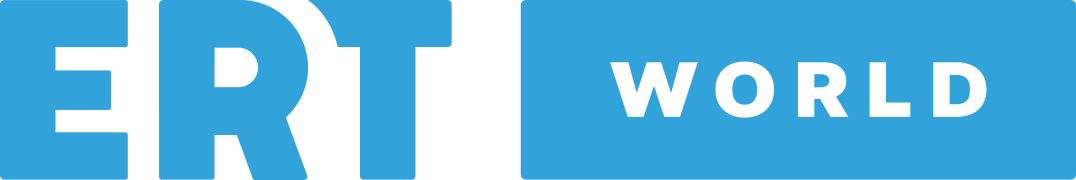 